Мы в лесоке погуляем! И кого-то повстречаем!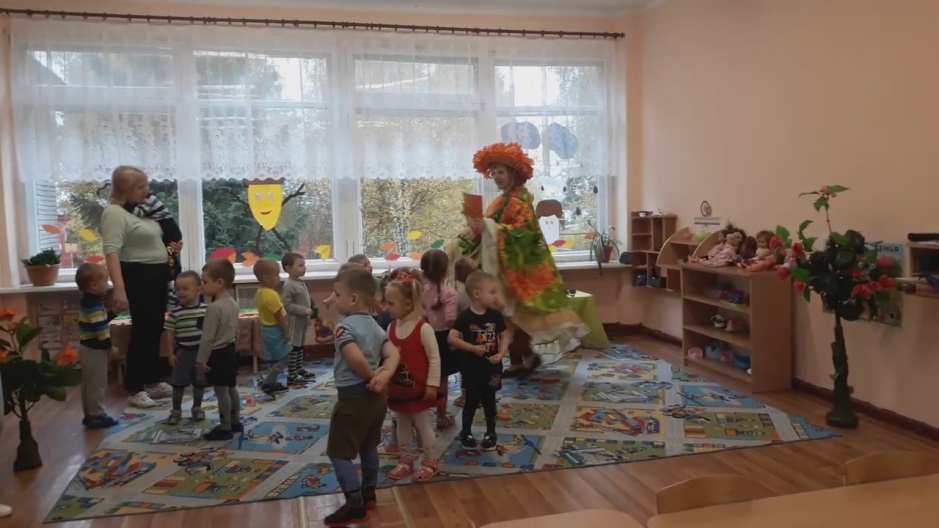 Я грибочек не простой! Я веселый, озорной!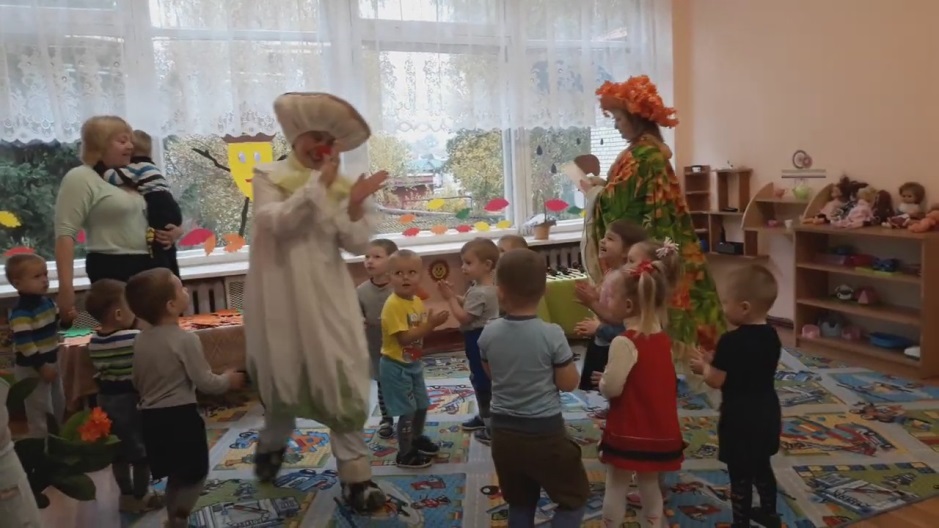 Листочки красивые в руки возьмем…. 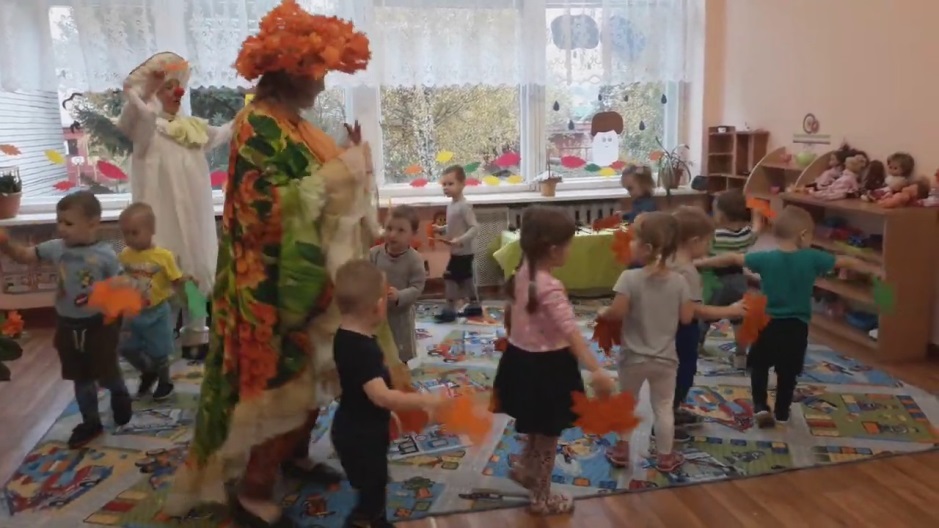 Друга за руку возьмем, по тропинкам в лес пойдем!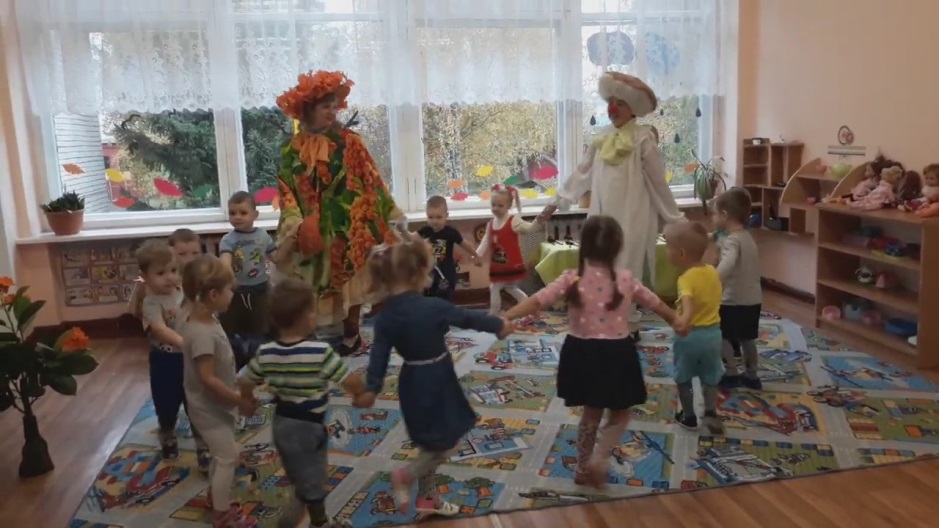 Дождик, дождик припустил! Всех ребяток намочил!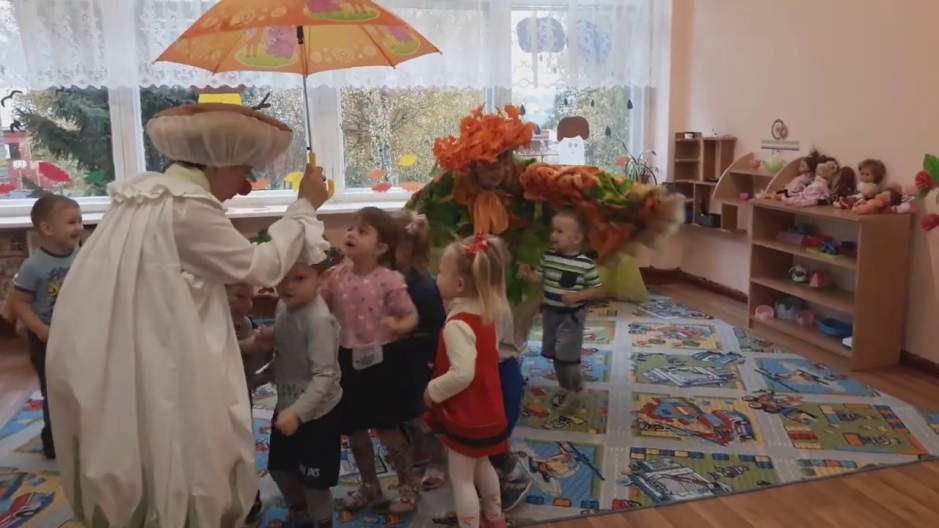 Будем в ложки мы играть – солнце выглянет опять!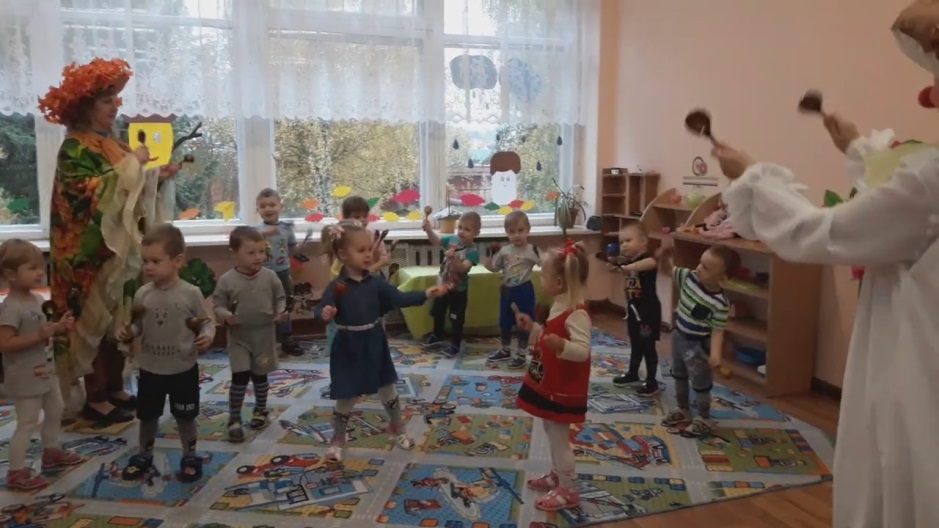 У меня для детворы, есть осенние дары!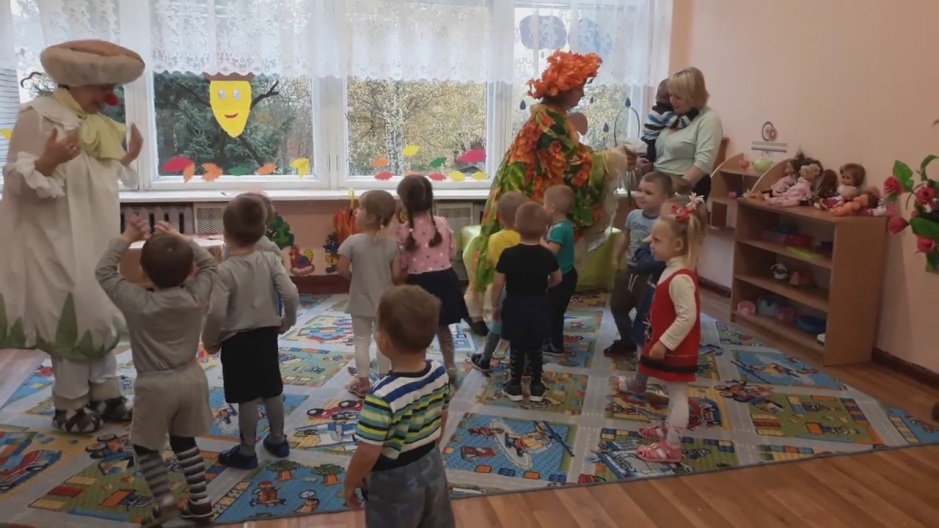 